EXERZITIEN MIT BR. LEONHARD (OFM) UND PFR. WERNER FIMM,
die auf Heilung, Befreiung und auf den Empfang des Hl. Geistes ausgerichtet sind:Freitag  31. Januar  17.00 - Sonntag 2. Februar 2020 um 14.00 Montag   3. Februar 17.00 - Samstag 8. Februar 2020 um 14.00Freitag  20. November 17.00 - Sonntag 22. November 2020 um 14.00Montag 23. November 17.00 – Samstag 28. November 2020 um 14.00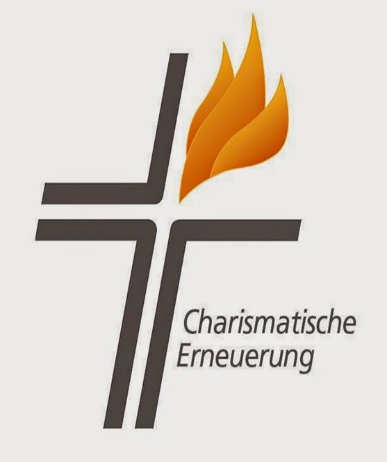 Ort: SJBZ Bildungszentrum, Hotel Allegro in CH-8840 EinsiedelnInformation: bei Walter und Edith FurterBristenstrasse 29, 6440 BrunnenTel. 041 820 34 91 Nat. 079 108 32 98E-mail: walter.furter@fibermail.ch
Online Infos über genauere Angaben der Exerzitien; unter www.franziscan.ch / Angebote / charismatische Erneuerung / ExerzitienAb Ende April 2019​